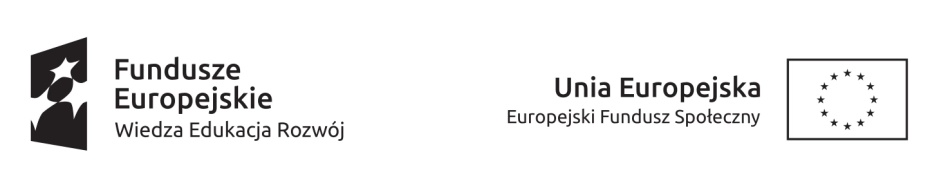 Gdańsk, dnia 06.03.2020r.INFORMACJA O WYBORZE OFERTYdotyczy:  postępowania o udzielenie zamówienia publicznego nr ZP/22/2020 na świadczenie usługi świadczenie usługi hotelarskiej dla uczestników szkolenia w ramach realizowanego projektu pt.: „Podniesienie efektywności funkcjonowania systemu ochrony zdrowia poprzez szkolenia pracowników administracyjnych  oraz kadry zarządzającej w sektorze ochrony zdrowia poprzez Gdański Uniwersytet Medyczny” z umowy o dofinansowanie nr  POWR.05.02.00-00-0011/18-00/1203/2019/686, współfinansowanego ze środków Unii Europejskiej z Europejskiego Funduszu Społecznego w ramach Programu Operacyjnego Wiedza Edukacja Rozwój 2014-2020.Ponieważ firma Uphotel Sp. z o.o, złożyła oświadczenie, że nie jest w stanie zrealizować zamówienia i zmuszona jest do odstąpienia od podpisania umowy, Zamawiający dokonał wyboru Oferty nr 5 - Beethoven Hotel ZBDiT Z.Rudziński ul. Bacha 7, 80-171 Gdańsk jako najkorzystniejszej spośród pozostałych ofert.									      Kanclerz									           /-/								             mgr Marek Langowski